INDICAÇÃO Nº 1124/2019Assunto: Solicita ao Sr. Prefeito Municipal a manutenção de calçada na Rua Piza e Almeida – Centro.Senhor Presidente,INDICO ao Sr. Prefeito Municipal, nos termos do Regimento Interno desta Casa de Leis, que se digne V. Ex.ª determinar ao setor competente da Administração, que providencie a manutenção de calçada na Rua Piza e Almeida, em frente ao n.º 268 – Centro.Tendo o exposto, espera-se que seja executado com urgência.SALA DAS SESSÕES, 18 de julho de 2019.LEILA BEDANIVereadora – PV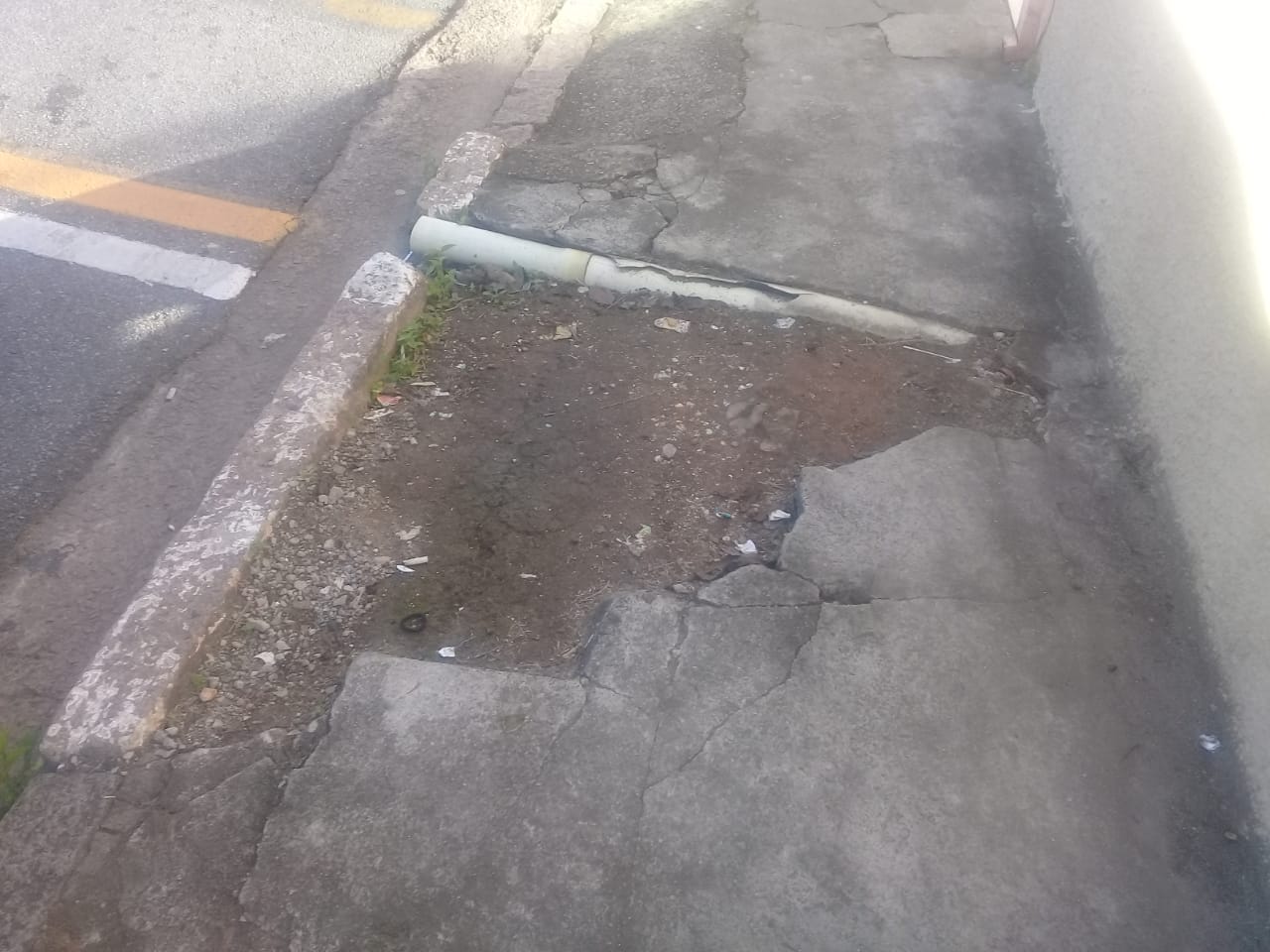 